359311, Республика Калмыкия, Юстинский район, п. Юста, ул. Мира, 1, телефон 8(847 44)95610 e-mail: admusmo@mail.ru«  22  »    января   2019 г.                                   №   1                                                     п. Юста «Об утверждении плана закупок товаров, работ, услуг для обеспечения муниципальных нужд на 2019 финансовый год»	В целях реализации Федерального  закона от 05.04.2013 г. № 44-ФЗ «О контрактной системе в сфере закупок товаров, работ, услуг для  обеспечения государственных  и муниципальных нужд»	1. Утвердить План закупок товаров, работ, услуг для  обеспечения государственных  и муниципальных нужд  Администрации Юстинского сельского муниципального образования Республики Калмыкия на 2019 финансовый год  (Приложение).	2. Разместить  План закупок товаров, работ, услуг для  обеспечения государственных  и муниципальных нужд  Администрации Юстинского сельского муниципального образования Республики Калмыкия на 2019 финансовый год  на официальном сайте Российской Федерации в информационно-телекоммуникационной сети «Интернет»: www.zakupki.gov.ru	3. Разместить настоящее распоряжение на официальном сайте Администрации Юстинского сельского муниципального образования Республики Калмыкия: http://юстинское-смо.юстинский район.рф4.  Контроль  за  исполнением настоящего распоряжения оставляю за собой.Глава администрации Юстинского сельскогомуниципального образования Республики Калмыкия                                                                                     Лич-Горяева М.Э.ПриложениеПлан  закупок товаров, работ, услуг для  обеспечения государственных  и муниципальных нужд  Администрации Юстинского сельского муниципального образования Республики Калмыкия на 2019 финансовый годРАСПОРЯЖЕНИЕГЛАВЫ АДМИНИСТРАЦИИЮСТИНСКОГО СЕЛЬСКОГОМУНИЦИПАЛЬНОГО ОБРАЗОВАНИЯРЕСПУБЛИКИ КАЛМЫКИЯ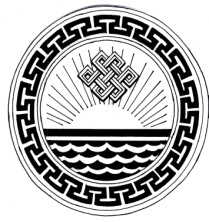 ХАЛЬМГ ТАҢҺЧИНYСТИН  СЕЛӘНӘМУНИЦИПАЛЬН БYРДӘЦИНАДМИНИСТРАЦИНЗААВР№Цель осуществления закупкиНаименование объекта закупкиПланируемый годОбъем финансирова-нияСроки осуществления планируемых закупок1.Закупка товаров, работ и услуг для обеспечения государственных (муниципальных) нуждЭлектроэнергия, произведенная гидроэлектростанциями (ГЭС) общего назначения2019160000 руб.с 01.01.2019 по 31.12.20192.Закупка товаров, работ и услуг для обеспечения государственных (муниципальных) нуждУслуги по распределению и снабжению газовым топливом всех видов по системам распределительных трубопроводов2019175000 руб.с 01.01.2019 по 31.12.20193.Товары, работы и услуги, не превышающие 100 тыс. руб. (п.4 ч.1 ст.93 44-ФЗ)201990000 руб.с 01.01.2019 по 31.12.20194.Товары, работы и услуги, не превышающие 100 тыс. руб. (п.4 ч.1 ст.93 44-ФЗ)20191814700 руб.с 01.01.2019 по 31.12.2019Итого2239700 руб.